МЕСТНАЯ АДМИНИСТРАЦИЯ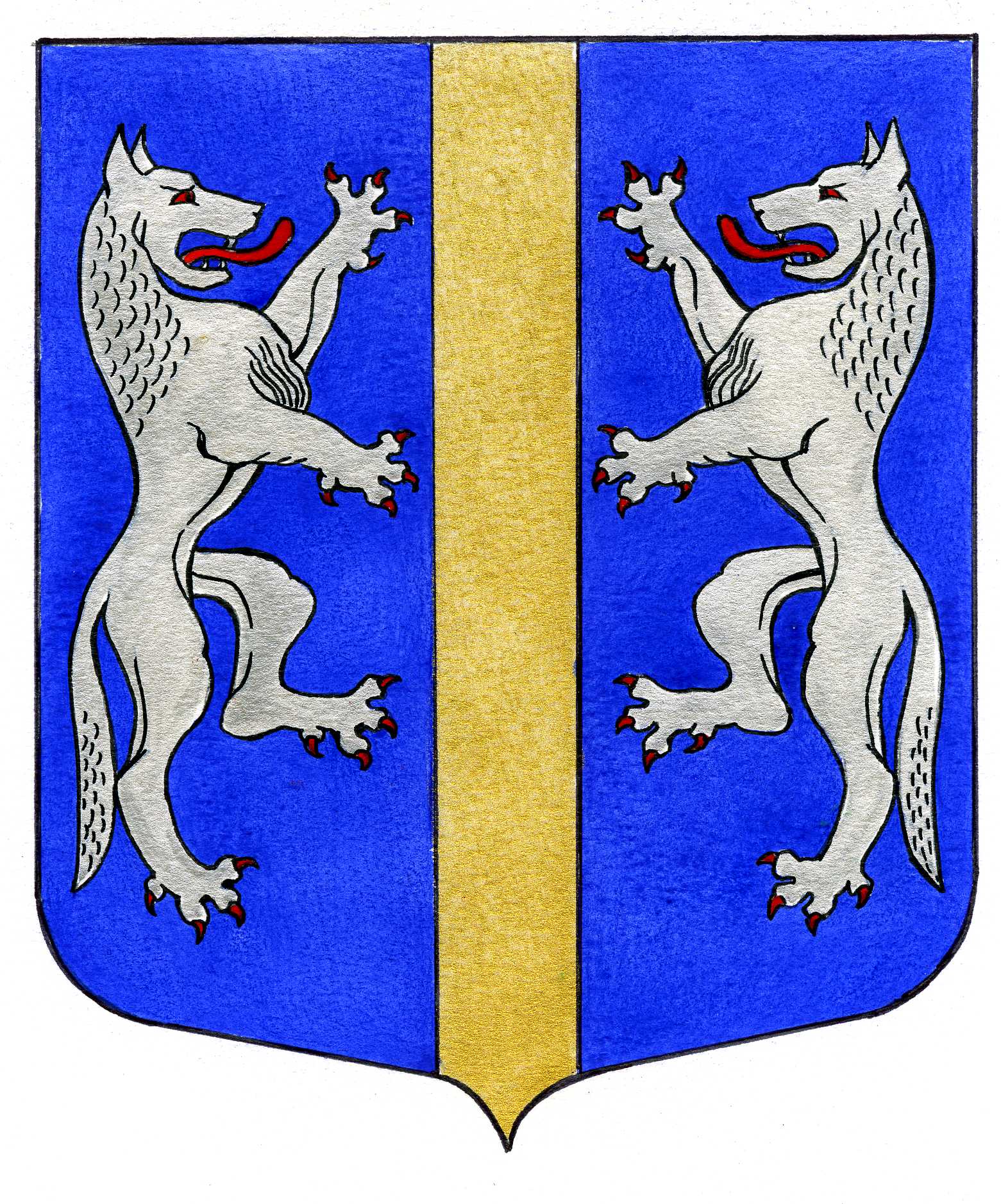 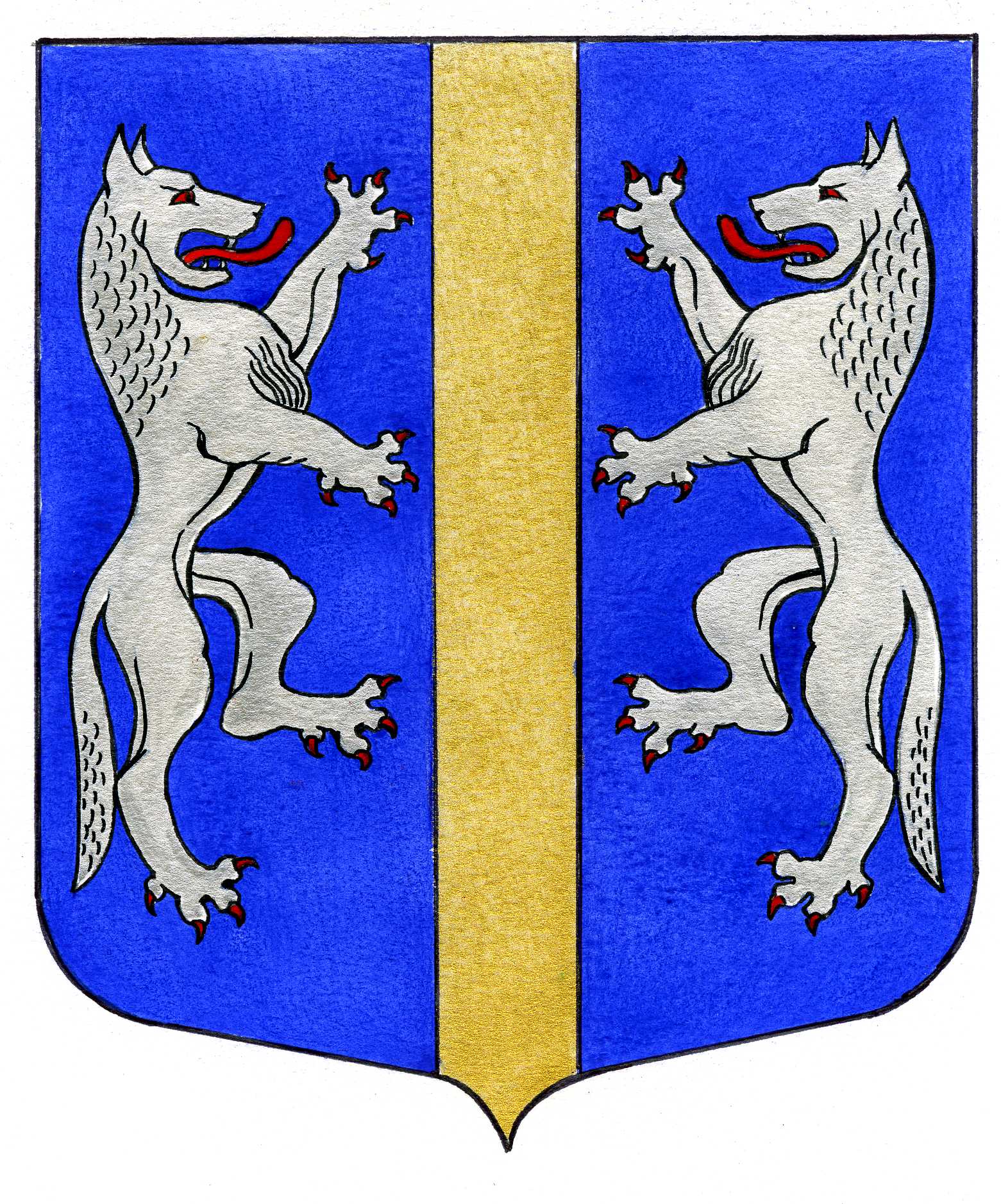 ВНУТРИГОРОДСКОГО МУНИЦИПАЛЬНОГО ОБРАЗОВАНИЯСАНКТ-ПЕТЕРБУРГАМУНИЦИПАЛЬНЫЙ ОКРУГ ВОЛКОВСКОЕ_______________________________________________________________________ПОСТАНОВЛЕНИЕ                                               24.05.2023	                                                                                                                № 53Об утверждении перечня должностеймуниципальной службы Местной Администрациивнутригородского муниципального образованияСанкт-Петербурга муниципальный округ Волковское, при назначении на которые граждане и при замещениикоторых муниципальные служащие обязаны представлять сведения о своих доходах, об имуществе и обязательствах имущественного характера, а так же сведения о доходах, об имуществе и обязательствахимущественного характера своих супруги (супруга) и несовершеннолетних детей.   В соответствии с требованиями ст. 8 Федерального закона от 25.12.2008                    № 273-ФЗ «О противодействии коррупции», ст. 15 Федерального закона от 02.03.2007 № 25-ФЗ «О муниципальной службе в Российской Федерации», Закона Санкт-Петербурга от 15.02.2000 № 53-8 «О регулировании отдельных вопросов муниципальной службы в Санкт-Петербурге», п. 3 Указа Президента Российской Федерации от 18.05.2009 № 557 «Об утверждении перечня должностей федеральной государственной службы, при назначении на которые граждане и при замещении которых федеральные государственные служащие обязаны представлять сведения о доходах, об имуществе и обязательствах имущественного характера своих супруги (супруга) и несовершеннолетних детей», Местная Администрация внутригородского муниципального образования Санкт-Петербурга муниципальный округ Волковское, ПОСТАНОВЛЯЕТ:Утвердить Перечень должностей муниципальной службы Местной Администрации внутригородского муниципального образования Санкт-Петербурга муниципальный округ Волковское, при назначении на которые граждане и при замещении которых муниципальные служащие обязаны представлять сведения о своих доходах, об имуществе и обязательствах имущественного характера, а так же сведения о доходах, об имуществе и обязательствах имущественного характера своих супруги (супруга) и несовершеннолетних детей согласно приложению к настоящему постановлению.Настоящее постановление вступает в силу после его официального опубликования (обнародования).Контроль за исполнением настоящего постановления возложить на Главу Местной Администрации.Глава Местной Администрации                                                         М.М. РаимовПриложениек постановлению Местной АдминистрацииВМО СПб МО Волковское  от 24.05.2023 № 53Перечень должностей муниципальной службы Местной Администрации внутригородского муниципального образования Санкт-Петербурга муниципальный округ Волковское, при назначении на которые граждане и при замещении которых муниципальные служащие обязаны представлять сведения о своих доходах, об имуществе и обязательствах имущественного характера, а так же сведения о доходах, об имуществе и обязательствах имущественного характера своих супруги (супруга) и несовершеннолетних детей.     №     п/пДолжность        1Заместитель Главы        2Главный бухгалтер        3Руководитель отдела        4Главный специалист 